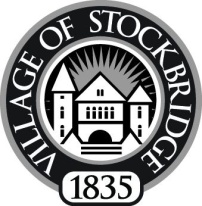 STOCKBRIDGE DOWNTOWN DEVELOPMENT AUTHORITYSpecial Meeting ~ 134 East MainDecember 1, 2010 ~ 7:00 P.M.“Unapproved Minutes”7:00  P.M. CALL TO ORDER BY DARYL ANDERSONROLL CALL TAKEN – Present: Daryl Anderson, Sandy Kay, Anne Moceri, and David Lindemer. Absent: Lynn McNaught.APPROVAL OF AGENDA – Motion by Moceri, Support by Lindemer, All yeas, motion moved.NEW BUSINESS – Daryl received and opened two bids for snow removal TIFA:  Jared Beduhn and Premier Outdoor Services.  After discussion of both bids, Motion by Moceri, Support by Kay, to award bid to Premier Sevices. All yeas. Motion moved. ADJOURNMENT – Motion Anderson, support by Lindemer to adjourn.  No discussion. Motion carried.  Meeting adjourned at 7:40 p.m.Posted: December 2, 2010www.vil.stockbridge.mi.usActing Clerk- Shelly Jennings